Полотно для игры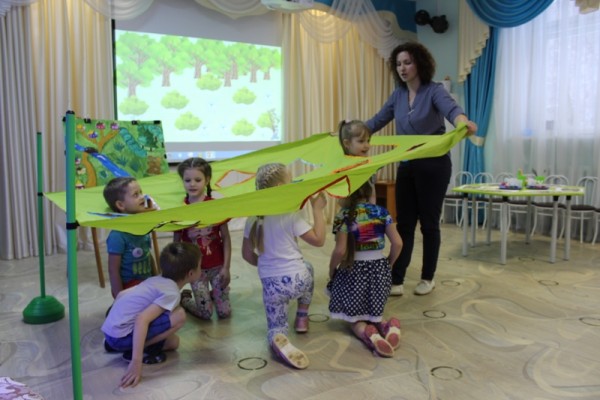 